MJL Winter Challenge2022/23 GIRLS Stats & StandingsStandings(Head-to-Head is the first Tie-Breaker, Goals Differential is the third the second, while Goals Scored is the third)ScoresLeading ScorersCautions & EjectionsSuspensionsStandings(Head-to-Head is the first Tie-Breaker, Goals Differential is the third the second, while Goals Scored is the third)ScoresLeading ScorersCautions & EjectionsSuspensionsStandings(Head-to-Head is the first Tie-Breaker, Goals Differential is the third the second, while Goals Scored is the third)ScoresLeading ScorersCautions & EjectionsSuspensions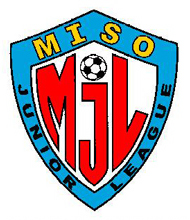 Standings(Head-to-Head is the first Tie-Breaker, Goals Differential is the third the second, while Goals Scored is the third)ScoresLeading ScorersCautions & EjectionsSuspensionsU-13/15 Girls PLATINUMTEAMWLTGFGAPTSFC HAWAII 09G Red50216217BALLISTIC 09G Burst511301216HI RUSH 10G52027915HI RUSH 09G421221113FC HAWAII 08G331161510NEMESIS 09G Red1516204BALLISTIC 09 Blast1605353LEAHI 09 Premier0524232WEEK 1WEEK 2WEEK 2WEEK 3FC HAWAII 08G 3 -  NEMESIS 09G Red 0HI RUSH 09G 3 -  HI RUSH 10G 2FC HAWAII 09G Red 6 -  BALLISTIC 09 Blast 0BALLISTIC 09G Burst 4 -  LEAHI 09 Prem 0NEMESIS 09G Red 1 -  HI RUSH 10G 6FC HAWAII 09G Red 0 -  BALLISTIC 09G Burst 0BALLISTIC 09 Blast 2 -  LEAHI 09 Prem 1FC HAWAII 08G 2 -  HI RUSH 09G 2NEMESIS 09G Red 1 -  HI RUSH 10G 6FC HAWAII 09G Red 0 -  BALLISTIC 09G Burst 0BALLISTIC 09 Blast 2 -  LEAHI 09 Prem 1FC HAWAII 08G 2 -  HI RUSH 09G 2LEAHI 09 Prem 1 -  FC HAWAII 09G Red 1HI RUSH 10G 3 -  FC HAWAII 08G 1BALLISTIC 09G Burst 13 -  BALLISTIC 09 Blast 0HI RUSH 09G 5 -  NEMESIS 09G Red 0WEEK 4WEEK 4WEEK 5WEEK 5BALLISTIC 09 Blast  1  -  FC HAWAII 08G  3FC HAWAII 09G Red  2  -  NEMESIS 09G Red  0LEAHI 09 Prem  0  -  HI RUSH 09G  6BALLISTIC 09G Burst  0  -  HI RUSH 10G  9BALLISTIC 09 Blast  1  -  FC HAWAII 08G  3FC HAWAII 09G Red  2  -  NEMESIS 09G Red  0LEAHI 09 Prem  0  -  HI RUSH 09G  6BALLISTIC 09G Burst  0  -  HI RUSH 10G  9HI RUSH 10G  4  -  BALLISTIC 09 Blast  1FC HAWAII 08G  1  -  BALLISTIC 09G Burst  7NEMESIS 09G Red  1  -  LEAHI 09 Prem  1HI RUSH 09G  0  -  FC HAWAII 09G Red  3HI RUSH 10G  4  -  BALLISTIC 09 Blast  1FC HAWAII 08G  1  -  BALLISTIC 09G Burst  7NEMESIS 09G Red  1  -  LEAHI 09 Prem  1HI RUSH 09G  0  -  FC HAWAII 09G Red  3WEEK 6WEEK 6WEEK 7WEEK 7FC HAWAII 09G Red  2  -  HI RUSH 10G  1LEAHI 09 Prem  0  -  FC HAWAII 08G  6BALLISTIC 09G Burst  3  -  NEMESIS 09G Red  1BALLISTIC 09 Blast  1  -  HI RUSH 09G  5FC HAWAII 09G Red  2  -  HI RUSH 10G  1LEAHI 09 Prem  0  -  FC HAWAII 08G  6BALLISTIC 09G Burst  3  -  NEMESIS 09G Red  1BALLISTIC 09 Blast  1  -  HI RUSH 09G  5HI RUSH 09G  1  -  BALLISTIC 09G Burst  3HI RUSH 10G  3  -  LEAHI 09 Prem  1FC HAWAII 08G  0  -  FC HAWAII 09G Red  2NEMESIS 09G Red  3  -  BALLISTIC 09 Blast  0HI RUSH 09G  1  -  BALLISTIC 09G Burst  3HI RUSH 10G  3  -  LEAHI 09 Prem  1FC HAWAII 08G  0  -  FC HAWAII 09G Red  2NEMESIS 09G Red  3  -  BALLISTIC 09 Blast  0PLAYERTEAMGOALSKAIA MALOIANHI RUSH 10G16BROOKE PROCTORBALLISTIC 09G Burst11BROOKE PROCTORBALLISTIC 09G Blast8AVA LAUBALLISTIC 09G Burst7OLENA KUHAU LIFTEEBALLISTIC 09G Burst5ARIANNA HOLMES-STAMMHI RUSH 09G5KYLIE TANGFC HAWAII 08G4KYLIE TANGFC HAWAII 09G Red4KAILEA ARIOLAHI RUSH 09G4KALENNA “LALA” SABINOHI RUSH 10G4JANA NISHIKATA PAULOBALLISTIC 09G Burst3EMI HUGOFC HAWAII 08G3HIHIMANU MONTGOMERYFC HAWAII 08G3RILEY ASATOFC HAWAII 09G Red3SHELBY AOKIHI RUSH 09G3TAZSIA SAKAMOTOHI RUSH 09G3LANA NAKAYAMABALLISTIC 09G Burst2MARLEY MORANBALLISTIC 09G Burst2KAAHUPAHAU KULIA MONTGOMERYFC HAWAII 08G2SINALEI TUITELEFC HAWAII 08G2ANAIA LEONGBALLISTIC 09G Blast1KILINEHE KEKONABALLISTIC 09G Blast1MIA NAKAOKABALLISTIC 09G Blast1LEAH OGASAHARABALLISTIC 09G Burst1FAITH KAWAMURAFC HAWAII 08G1PAISLEY YAMASHITAFC HAWAII 08G1SHEA SANTOSFC HAWAII 08G1BRAELYNN RITURBANFC HAWAII 09G Red1CALLIE KAMFC HAWAII 09G Red1CALLIE SILVAFC HAWAII 09G Red1CARA GOUVIEAFC HAWAII 09G Red1FAITH KAWAMURAFC HAWAII 09G Red1LEAH NISHIBUNFC HAWAII 09G Red1MANU MONTGOMERYFC HAWAII 09G Red1SHEA SANTOSFC HAWAII 09G Red1ADRIENNE LININGERHI RUSH 09G1CHIARA DOYLEHI RUSH 09G1CHLOE QUANHI RUSH 09G1CRIMSON WARDHI RUSH 09G1RYLIE SORIANOHI RUSH 09G1SIARRA KALANIHI RUSH 09G1VICTORIA “Tori” BRANCIERIHI RUSH 09G1ARI HOLMMESHI RUSH 10G1DAYE YANAZAKIHI RUSH 10G1KYRALYN BILLABER HI RUSH 10G1MACEY CORPUZHI RUSH 10G1NAUTICA CUBAHI RUSH 10G1QUINN KUEWAHI RUSH 10G1SARAI CAMERRERHI RUSH 10G1ZAYLEE MOSESHI RUSH 10G1CHLOE TOYAMALEAHI 09G Prem1HAYDEN KAWAHARALEAHI 09G Prem1JAYDE ELDREDGE SAGAPOLUTELELEAHI 09G Prem1TRINITY HOLEAHI 09G Prem1ALAYNIA KIESELNEMESIS 09G Red1AYVA-RAY MALEPEAINEMESIS 09G Red1NASHALIA KANE NEMESIS 09G Red1NICOLE PADRON-GADDISNEMESIS 09G Red1SABRE RAYNE TELLES-KUWAHARANEMESIS 09G Red1ZHALEI AMSTRONGNEMESIS 09G Red1Own Goals VARIOUS0PLAYERTEAMYRDatePlayerTeamReasonSuspension1 Game (1)U-13/15 Girls GOLDTEAMWLTGFGAPTSLEAHI 09 Blue61020818FC HAWAII 09G Blue41216914H.S.A. 2010G42117613RUSH 10G Nero331121210RUSH 10G East  2231159H.S.A. 09G2327118ALBION G09 AC0422152RUSH 09G Nero0512211WEEK 1WEEK 2WEEK 2WEEK 3H.S.A. 09G 0 -  H.S.A. 2010G 3LEAHI 09 Blue 3 -  RUSH 09G Nero 0FC HAWAII 09G Blue 2 -  RUSH 10G Nero 1RUSH 10G East 3 -  ALBION G09 AC 0H.S.A. 2010G 3 -  RUSH 09G Nero 1FC HAWAII 09G Blue 2 -  RUSH 10G East 1RUSH 10G Nero 1 -  ALBION G09 AC 1H.S.A. 09G 0 -  LEAHI 09 Blue 1H.S.A. 2010G 3 -  RUSH 09G Nero 1FC HAWAII 09G Blue 2 -  RUSH 10G East 1RUSH 10G Nero 1 -  ALBION G09 AC 1H.S.A. 09G 0 -  LEAHI 09 Blue 1RUSH 10G Nero  4  -  H.S.A. 09G  0FC HAWAII 09G Blue  2  -  H.S.A. 2010G  1ALBION G09 AC  0  -  LEAHI 09 Blue  4RUSH 10G East  0  -  RUSH 09G Nero  0WEEK 4WEEK 4WEEK 5WEEK 5RUSH 09G Nero  0  -  RUSH 10G Nero  5H.S.A. 09G  1  -  RUSH 10G East  1H.S.A. 2010G  5  -  ALBION G09 AC  0LEAHI 09 Blue  4  -  FC HAWAII 09G Blue  2RUSH 09G Nero  0  -  RUSH 10G Nero  5H.S.A. 09G  1  -  RUSH 10G East  1H.S.A. 2010G  5  -  ALBION G09 AC  0LEAHI 09 Blue  4  -  FC HAWAII 09G Blue  2ALBION G09 AC  1  -  FC HAWAII 09G Blue  1RUSH 09G Nero  1  -  H.S.A. 09G  4RUSH 10G East  0  -  RUSH 10G Nero  1LEAHI 09 Blue  2  -  H.S.A. 2010G  1ALBION G09 AC  1  -  FC HAWAII 09G Blue  1RUSH 09G Nero  1  -  H.S.A. 09G  4RUSH 10G East  0  -  RUSH 10G Nero  1LEAHI 09 Blue  2  -  H.S.A. 2010G  1WEEK 6WEEK 6WEEK 7WEEK 7FC HAWAII 09G Blue  6  -  RUSH 09G Nero  0ALBION G09 AC  0  -  H.S.A. 09G  1RUSH 10G East  1  -  H.S.A. 2010G  1RUSH 10G Nero  0  -  LEAHI 09 Blue  6FC HAWAII 09G Blue  6  -  RUSH 09G Nero  0ALBION G09 AC  0  -  H.S.A. 09G  1RUSH 10G East  1  -  H.S.A. 2010G  1RUSH 10G Nero  0  -  LEAHI 09 Blue  6LEAHI 09 Blue  0  -  RUSH 10G East  5RUSH 09G Nero  0  -  ALBION G09 AC  7H.S.A. 09G  1  -  FC HAWAII 09G Blue  1H.S.A. 2010G  3  -  RUSH 10G Nero  0LEAHI 09 Blue  0  -  RUSH 10G East  5RUSH 09G Nero  0  -  ALBION G09 AC  7H.S.A. 09G  1  -  FC HAWAII 09G Blue  1H.S.A. 2010G  3  -  RUSH 10G Nero  0PLAYERTEAMGOALSLILLIAN SYLVALEAHI 09 Blue8SAMANTHA SHIROMAFC HAWAII 09G Blue5CAROLINE INAFUKUH.S.A. 2010G5SARAI MARTINEZH.S.A. 2010G5MALIE YOJOLEAHI 09 Blue5MIKAELA HARGISALBION G09 AC4MYLEE NGUYENLEAHI 09 Blue3KAIA MALOIANRUSH 10G East3LEIGH ANN PARISHRUSH 10G Nero3STELLA MENCHALBION G09 AC2CARA GOUVEIAFC HAWAII 09G Blue2SHEA SANTOSFC HAWAII 09G Blue2AUBREY CORDEROH.S.A. 2010G2AYLAH ASIAH.S.A. 2010G2JANEANE FONOIMOANALEAHI 09 Blue2LEXIE FRITHRUSH 10G East2BREZEL BRIGADO-GASPERRUSH 10G Nero2NAUTICA CUBIRUSH 10G Nero2MAIA MASHIBAALBION G09 AC1PAISLEY KINCAIDALBION G09 AC1PEYTON TODDALBION G09 AC1EMI HUGOFC HAWAII 09G Blue1GABBY SUBIAFC HAWAII 09G Blue1JACKIE SURFC HAWAII 09G Blue1KAITLYN FERREIRAFC HAWAII 09G Blue1MIA RUHAAKFC HAWAII 09G Blue1MIA WOODENFC HAWAII 09G Blue1SHELBY GOUWEFC HAWAII 09G Blue1ANNA STEEDH.S.A. 2009G1CAROLINE INAFUKUH.S.A. 2009G1KAILEE CHUNGH.S.A. 2009G1KAILLA MILLERH.S.A. 2009G1KASIE SIEGMUNDH.S.A. 2009G1MAKAYLA ALBANOH.S.A. 2009G1SKYY SMITHH.S.A. 2009G1ALENA PEDROH.S.A. 2010G1KAYLEE SHIMOSEH.S.A. 2010G1SOPHIA AKAMURAH.S.A. 2010G1ISABELLA ANDERSONLEAHI 09 Blue1ZATIANA BARRONLEAHI 09 Blue1KIANA SMITHRUSH 09G Nero1SIARRA KALANIRUSH 09G Nero1ALISA-AN MORIRUSH 10G East1EMMY FERNANDEZRUSH 10G East1EYVA ROBINSONRUSH 10G East1KAIMINOEAU CHINRUSH 10G East1QUINN KUEWARUSH 10G East1TASZIA SAKAMOTORUSH 10G East1CAYLIE LUDWIG-MATUTERUSH 10G Nero1KAIA MALOIANRUSH 10G Nero1LEAH MIYASHIRORUSH 10G Nero1MALINA ORTIZRUSH 10G Nero1SARAI CAMERRERRUSH 10G Nero1Own Goals VARIOUS3PLAYERTEAMYRSTELLA MENCHALBION G09 AC1ALENA PEDROH.S.A. 2009G1DatePlayerTeamReasonSuspension---1 Game (1)U-13/14 Girls SILVERTEAMWLTGFGAPTSAYSO United 09G51012515NEMESIS 09G Black51018215RUSH 10G E. Nero  330869BALLISTIC 10G Burst330679WHITFIELD 10G3301079LEAHI 10 Green  2407106SHOCKERS 09/10G0600230WEEK 1WEEK 2WEEK 2WEEK 3BALLISTIC 10G Burst 0 -  NEMESIS 09G Black 4LEAHI 10 Green 1 -  AYSO United 09G 4RUSH 10G E. Nero 5 -  SHOCKERS 09/10G 0NEMESIS 09G Black 0 -  AYSO United 09G 1RUSH 10G E. Nero 2 -  WHITFIELD 10G 0BALLISTIC 10G Burst 3 -  LEAHI 10 Green 1NEMESIS 09G Black 0 -  AYSO United 09G 1RUSH 10G E. Nero 2 -  WHITFIELD 10G 0BALLISTIC 10G Burst 3 -  LEAHI 10 Green 1AYSO United 09G 1 -  BALLISTIC 10G Burst 0WHITFIELD 10G 2 -  SHOCKERS 09/10G 0LEAHI 10 Green 0 -  NEMESIS 09G Black 1WEEK 4WEEK 5WEEK 5WEEK 6LEAHI 10 Green  0  -  WHITFIELD 10G  3BALLISTIC 10G Burst  0  -  RUSH 10G E. Nero  1NEMESIS 09G Black  8  -  SHOCKERS 09/10G  0SHOCKERS 09/10G  0  - BALLISTIC 10G Burst  1RUSH 10G E. Nero  0  -  NEMESIS 09G Black  2WHITFIELD 10G  4  -  AYSO United 09G  0SHOCKERS 09/10G  0  - BALLISTIC 10G Burst  1RUSH 10G E. Nero  0  -  NEMESIS 09G Black  2WHITFIELD 10G  4  -  AYSO United 09G  0AYSO United 09G  3  -  SHOCKERS 09/10G  0BALLISTIC 10G Burst  2  -  WHITFIELD 10G  0LEAHI 10 Green  1  -  RUSH 10G E. Nero  0WEEK 7WEEK 7WEEK 8WEEK 8RUSH 10G E. Nero  0  -  AYSO United 09G  3WHITFIELD 10G  1  -  NEMESIS 09G Black  3SHOCKERS 09/10G  0  -  LEAHI 10 Green  4RUSH 10G E. Nero  0  -  AYSO United 09G  3WHITFIELD 10G  1  -  NEMESIS 09G Black  3SHOCKERS 09/10G  0  -  LEAHI 10 Green  47 Silver SHOCKERS 09/10G  1  -vs-  7 Bronze ALBION G10 AC  05 WHITFIELD 10G  3  -vs-  6 LEAHI 10 Green  03 RUSH 10G E. Nero  3  -vs-  4 BALLISTIC 10G Burst  01 AYSO United 09G  0  -vs-  2 NEMESIS 09G Black  37 Silver SHOCKERS 09/10G  1  -vs-  7 Bronze ALBION G10 AC  05 WHITFIELD 10G  3  -vs-  6 LEAHI 10 Green  03 RUSH 10G E. Nero  3  -vs-  4 BALLISTIC 10G Burst  01 AYSO United 09G  0  -vs-  2 NEMESIS 09G Black  3PLAYERTEAMGOALSBAILEY SOOWHITFIELD 10G7SOPHIE LUGOAYSO United 09G4CAMRYN LASCONIAAYSO United 09G3KAHIA KALAMAAYSO United 09G3ALOHILANI GOMEZNEMESIS 09G Black3GIANNA-MEI FAITAU-PAGADUANNEMESIS 09G Black3NASHALIA KANENEMESIS 09G Black3CAITLYN NAKAORUSH 10G E. Nero3MILAN OKINORUSH 10G E. Nero3CAILYN BRIONESWHITFIELD 10G3ELIZABETH CURTISBALLISTIC 10G Burst2WHITLEY WAKIBALLISTIC 10G Burst2BREEZE MINDERSLEAHI 10 Green2AYVA-RAY MALEPEAINEMESIS 09G Black2ZHALEI ARMSTRONGNEMESIS 09G Black2ZOE SOONNEMESIS 09G Black2KARLYN RAZO GUTIERREZAYSO United 09G1KELSIE MURAOKABALLISTIC 10G Burst1SLOAN GOEASBALLISTIC 10G Burst1AELEENA BENNER-WILHELMLEAHI 10 Green1JAIZY FIGUEROALEAHI 10 Green1JAYDE SAGAPOLUTELELEAHI 10 Green1LEICEY UTULEAHI 10 Green1SAIDEY DE JESUSLEAHI 10 Green1BRYNNA COLMENARESNEMESIS 09G Black1JILLIEN TEA MARQUEZNEMESIS 09G Black1KEELY TAMAYOSENEMESIS 09G Black1KYLAH MONTAYRENEMESIS 09G Black1SABRE RAYNE TELLES-KUWAHARANEMESIS 09G Black1SHAYLEE BIACANNEMESIS 09G Black1EVERLEIGH LEERUSH 10G E. Nero1KAIMI NOEAURUSH 10G E. Nero1LANA GEYERRUSH 10G E. Nero1MIABELLA KIMRUSH 10G E. Nero1MISAKI HORUSH 10G E. Nero1CAILIN JAMORASHOCKERS SC 09/10G1Own Goals VARIOUS0PLAYERTEAMYRSKYE K-ALOHAAYSO United 09G1GIANNA-MEI FAITAU PAGADUANNEMESIS 09G Black1BAILEY SOOWHITFIELD 10G1DatePlayerTeamReasonSuspension---1 Game (1)U-12/13 Girls BRONZETEAMWLTGFGAPTSH.S.A. 10g Hi Kai5019216Leahi 10s Blue51014515H.S.A. 11g213949Whitfield 11G Royal222668SHOCKERS 11G132395HI RUSH 10G Azul141254ALBION SC G10 Academy0511131WEEK 1WEEK 2WEEK 2WEEK 3LEAHI 10 Blue 2 -  H.S.A. 11G 0H.S.A. 10G HK 2 -  WHITFIELD 11G 1RUSH 10G Azul 0 -  SHOCKERS 11G 0WHITFIELD 11G 0 -  LEAHI 10 Blue 3ALBION G10 AC 0 -  SHOCKERS 11G 1H.S.A. 10G HK 0 -  H.S.A. 11G 0WHITFIELD 11G 0 -  LEAHI 10 Blue 3ALBION G10 AC 0 -  SHOCKERS 11G 1H.S.A. 10G HK 0 -  H.S.A. 11G 0H.S.A. 10G HK  3  -  ALBION G10 AC  0LEAHI 10 Blue  2  -  RUSH 10G Azul  1H.S.A. 11G  1  -  SHOCKERS 11G  1WEEK 4WEEK 5WEEK 5WEEK 6WHITFIELD 11G  3  -  SHOCKERS 11G  0LEAHI 10 Blue  2  -  ALBION G10 AC  1H.S.A. 10G HK  1  -  RUSH 10G Azul  0H.S.A. 11G  1  -  WHITFIELD 11G  1RUSH 10G Azul  1  -  ALBION G10 AC  0LEAHI 10 Blue  1  -  H.S.A. 10G HK  2H.S.A. 11G  1  -  WHITFIELD 11G  1RUSH 10G Azul  1  -  ALBION G10 AC  0LEAHI 10 Blue  1  -  H.S.A. 10G HK  2SHOCKERS 11G  1  -  LEAHI 10 Blue  4RUSH 10G Azul  0  -  H.S.A. 11G  1ALBION G10 AC  0  -  WHITFIELD 11G  0WEEK 7WEEK 7WEEK 8WEEK 8RUSH 10G Azul  0  -  WHITFIELD 11G  1ALBION G10 AC  0  -  H.S.A. 11G  6SHOCKERS 11G  0  -  H.S.A. 10G HK  1RUSH 10G Azul  0  -  WHITFIELD 11G  1ALBION G10 AC  0  -  H.S.A. 11G  6SHOCKERS 11G  0  -  H.S.A. 10G HK  17 Silver SHOCKERS 09/10G  1  -vs-  7 Bronze ALBION G10 AC  05 SHOCKERS 11G  2  -vs-  6 RUSH 10G Azul  03 H.S.A. 11G  3  -vs-  4 WHITFIELD 11G  0  (f)1 H.S.A. 10G HK  0  -vs-  2 LEAHI 10 Blue  17 Silver SHOCKERS 09/10G  1  -vs-  7 Bronze ALBION G10 AC  05 SHOCKERS 11G  2  -vs-  6 RUSH 10G Azul  03 H.S.A. 11G  3  -vs-  4 WHITFIELD 11G  0  (f)1 H.S.A. 10G HK  0  -vs-  2 LEAHI 10 Blue  1PLAYERTEAMGOALSJORDIN BAKERH.S.A. 10G HK4MYLEE NGUYENLEAHI 10 Blue4TALIYAH TA’AGAH.S.A. 11G 3MADALYN KANEKOLEAHI 10 Blue3KILEY HUEH.S.A. 11G 2ALEXIS ADAROLEAHI 10 Blue2KIARA MEDALLALEAHI 10 Blue2LEAH SANCHEZSHOCKERS 11G2SARAH PADILLASHOCKERS 11G2KAYLEE CHONGWHITFIELD 11G2EAMES MOORMANALBION G101HANNAH LANGH.S.A. 10G HK1KILI HOH.S.A. 10G HK1MILEY KIMH.S.A. 10G HK1SCARLET SPRINGERH.S.A. 10G HK1SOPHIA OKAMURAH.S.A. 10G HK1ASDYN LIMA-POH.S.A. 11G 1KAIA HAOLEH.S.A. 11G 1SHAYLA D’OLIERLEAHI 10 Blue1ZOEY PERREIRALEAHI 10 Blue1PI’IKEA KEKAULARUSH 10G Azul1VIVIANNE WATANABERUSH 10G Azul1McKENZIE TOMIMOTOSHOCKERS 11G1BROOKLYN OROSWHITFIELD 11G1LOGAN GREGASWHITFIELD 11G1TAYTUM PASCUALWHITFIELD 11G1Own Goals VARIOUS0PLAYERTEAMYRALEXIS ADAROLEAHI 10 Blue1DatePlayerTeamReasonSuspension---1 Game (1)